.32 Count intro – Start on VocalsChasse Left. Back Rock. Side Toe Strut. Crossing Toe Strut.Monterey 1/2 Turn Right. Right Kick-Ball-Step Forward. Heel Swivels.Behind. Side. Cross Rock. Side Step Left. Touch and Clap. Side Step Right. Touch and Clap.Toe Strut 1/4 Turn Left. Step. Pivot 1/2 Turn Left. Right Toe Strut Forward. Step. Pivot 1/2 Turn Right.Left Lock Step Forward. Scuff. Right Jazz Box Cross.Chasse Right. Back Rock. Rolling Vine Full Turn Left. Touch.Side Step Right. Together. Step Back. Kick Forward. Step Back. Together. Step Forward. Scuff.Right Jazz Box 1/4 Turn Right. Right Jazz Box 1/4 Turn Right with Touch.Start AgainNote:  An 8 Count Tag is needed at the End of Wall 4 (Facing 12 o’clock)Step Forward. Touch. Step Back. Touch. Step Back. Touch. Step Forward. Touch. (On Diagonals)Contact: www.robbiemh.co.ukLittle Lies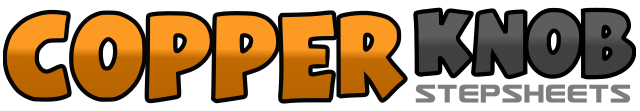 .......Count:64Wall:4Level:Easy Intermediate.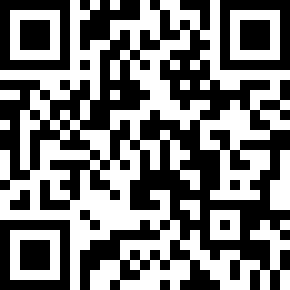 Choreographer:Robbie McGowan Hickie (UK) - January 2014Robbie McGowan Hickie (UK) - January 2014Robbie McGowan Hickie (UK) - January 2014Robbie McGowan Hickie (UK) - January 2014Robbie McGowan Hickie (UK) - January 2014.Music:Lies Little Lies - Rick Huckaby : (CD: Hittin' My Stride)Lies Little Lies - Rick Huckaby : (CD: Hittin' My Stride)Lies Little Lies - Rick Huckaby : (CD: Hittin' My Stride)Lies Little Lies - Rick Huckaby : (CD: Hittin' My Stride)Lies Little Lies - Rick Huckaby : (CD: Hittin' My Stride)........1&2Step Left to Left side. Close Right beside Left. Step Left to Left side.3 – 4Rock back Right behind Left. Rock forward on Left.5 – 6Step Right toe out to Right side. Drop Right heel to floor.7 – 8Cross Left toe over Right. Dropt Left heel to floor.1 – 2Point Right toe out to Right side. Make 1/2 turn Right stepping Right beside Left.3 – 4Point Left toe out to Left side. Step Left beside Right.5&6Kick Right forward. Step ball of Right beside Left. Step forward on Left.7 – 8Swivel both heels Left. Swivel both heels back to centre. (Weight on Right) (Facing 6 o’clock)1 – 2Sweep/Cross Left behind Right. Step Right to Right side.3 – 4Cross rock Left over Right. Rock back on Right.5 – 6Step Left to Left side. Touch Right toe beside Left and Clap.7 – 8Step Right to Right side. Touch Left toe beside Right and Clap.1 – 2Make 1/4 turn Left stepping forward on Left toe. Drop Left heel to floor.3 – 4Step forward on Right. Pivot 1/2 turn Left. (Facing 9 o’clock)5 – 6Step forward on Right toe. Drop Right heel to floor.7 – 8Step forward on Left. Pivot 1/2 turn Right. (Facing 3 o’clock)1 – 4Step forward on Left. Lock step Right behind Left. Step forward on Left. Scuff Right forward.5 – 8Cross step Right over Left. Step back on Left. Step Right to Right side. Cross step Left over Right.1&2Step Right to Right side. Close Left beside Right. Step Right to Right side.3 – 4Rock back Left behind Right. Rock forward on Right.5 – 8Rolling vine Full turn Left stepping Left. Right. Left. Touch Right toe beside Left.1 – 4Step Right to Right side. Close Left beside Right. Step back on Right. Kick Left forward.5 – 8Step back on Left. Step Right beside Left. Step forward on Left. Scuff Right forward.1 – 2Cross step Right over Left. Make 1/4 turn Right stepping back on Left.3 – 4Step Right to Right side. Step forward on Left.5 – 6Cross step Right over Left. Make 1/4 turn Right stepping back on Left.7 – 8Step Right to Right side. Touch Left toe beside Right. (Facing 9 o’clock)1 – 2Step Left Diagonally forward Left. Touch Right toe beside Left.3 – 4Step Right Diagonally back Right. Touch Left toe beside Right.5 – 6Step Left Diagonally back Left. Touch Right toe beside Left.7 – 8Step Right Diagonally forward Right. Touch Left toe beside Right.